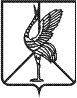 Совет городского поселения «Шерловогорское»муниципального района «Борзинский район»Забайкальского краяРЕШЕНИЕ     26 сентября 2023 года                                                                             № 83поселок городского типа Шерловая ГораОб утверждении местных нормативов градостроительного проектирования городского поселения «Шерловогорское» муниципального района «Борзинский район» Забайкальского края              В соответствии с ч. 4 ст. 14 Федерального закона от 06 октября 2003 года № 131-ФЗ «Об общих принципах организации местного самоуправления в Российской Федерации», ст. 29.4 Градостроительного кодекса Российской Федерации, ст. 34 Устава городского поселения «Шерловогорское», Совет городского поселения «Шерловогорское»  решил:1. Утвердить местные нормативы градостроительного проектирования городского поселения «Шерловогорское» муниципального района «Борзинский район» Забайкальского края (приложение).2. Настоящее Решение вступает в силу на следующий день, после дня его официального опубликования в периодическом печатном издании газете «Вестник городского поселения «Шерловогорское» и обнародования на специальном оборудованном стенде в фойе 2 этажа административного здания администрации городского поселения «Шерловогорское» по адресу: Забайкальский край, Борзинский район, пгт. Шерловая Гора, ул. Октябрьская, д. 12.3. Настоящее Решение подлежит размещению на сайте муниципального образования в информационно-телекоммуникационной сети «Интернет» (www. шерловогорское. рф).
Председатель Совета городского                        Врио главы городского поселения «Шерловогорское»                               поселения «Шерловогорское»______________Т.М.Соколовская                        _________О.В. Шмигирилова  Приложение к решению Совета городскогопоселения «Шерловогорское»от 26. 9.2023 г. № 83МЕСТНЫЕ НОРМАТИВЫ ГРАДОСТРОИТЕЛЬНОГО ПРОЕКТИРОВАНИЯВ ГРАНИЦАХ ГОРОДСКОГО ПОСЕЛЕНИЯ «ШЕРЛОВОГОРСКОЕ»ЗАБАЙКАЛЬСКОГО КРАЯ СОДЕРЖАНИЕВВЕДЕНИЕМестные нормативы градостроительного проектирования в границах городского поселения «Шерловогорское» Забайкальского края (далее также МНГП) разработаны администрацией городского поселения «Шерловогорское», далее Исполнитель в соответствии с требованиями федерального законодательства (Федеральный Закон от 29.12.3004 №190 «Градостроительный кодекс Российской Федерации»), регионального законодательства (Закон Забайкальского края от 29.12.2008 № 113-ЗЗК «О градостроительной деятельности в Забайкальском крае», Региональные нормативы градостроительного проектирования Забайкальского края утвержденные постановлением Правительства Забайкальского края от 11.07.2017 № 273); нормативных правовых актов органов местного самоуправления городского поселения «Шерловогорское».Согласно  п. 26 ст.1 Градостроительного кодекса Российской Федерации (далее также ГрК РФ), - нормативы градостроительного проектирования - совокупность установленных в целях обеспечения благоприятных условий жизнедеятельности человека рас-четных показателей минимально допустимого уровня обеспеченности объектами, предусмотренными частями 1, 3 и 4 статьи 29.2 ГрК РФ, населения субъектов Российской Федерации, муниципальных образований и расчетных показателей максимально допустимого уровня территориальной доступности таких объектов для населения субъектов Российской Федерации, муниципальных образований. Нормативы градостроительного проектирования в границах городского поселения «Шерловогорское» – нормативный правовой акт, устанавливающий совокупность расчетных показателей минимально допустимого уровня обеспеченности объектами местного значения городского поселения, относящимися к областям, указанным в п.1 ч. 5 ст. 23 ГрК РФ (электро-, тепло-, газо- и водоснабжение населения, водоотведение; автомобильные дороги местного значения, иные области в связи с решением вопросов местного значения поселения;), объектами благоустройства территории, иными объектами местного значения городского поселения и расчетных показателей максимально допустимого уровня территориальной доступности таких объектов для населения городского поселения (в соответствии с п. 4 ст. 29.2 ГрК РФ).Согласно п. 5 ст. 29.2 ГрК РФ, Нормативы градостроительного проектирования в границах городского поселения «Шерловогорское»:1) основную часть (расчетные показатели минимально допустимого уровня обеспеченности объектами, предусмотренными ч. 4 ст. 29.2 ГрК РФ, населения муниципального образования и расчетные показатели максимально допустимого уровня территориальной доступности таких объектов для населения муниципального образования); 2) материалы по обоснованию расчетных показателей, содержащихся в основной части нормативов градостроительного проектирования; 3) правила и область применения расчетных показателей, содержащихся в основной части нормативов градостроительного проектирования.МНГП разработаны на основании статистических и демографических данных, социально-демографического состава и плотности населения, природно-климатических особенностей, стратегий, программ и планов социально-экономического развития региона, городского поселения, предложений органов местного самоуправления. ТЕРМИНЫ И ОПРЕДЕЛЕНИЯградостроительная деятельность - деятельность по развитию территорий, в том числе городов и иных поселений, осуществляемая в виде территориального планирования, градостроительного зонирования, планировки территории, архитектурно-строительного проектирования, строительства, капитального ремонта, реконструкции, сноса объектов капитального строительства, эксплуатации зданий, сооружений, благоустройства территорий;красные линии - линии, которые обозначают существующие, планируемые (изменяемые, вновь образуемые) границы территорий общего пользования и (или) границы территорий, занятых линейными объектами и (или) предназначенных для размещения линейных объектов;градостроительное зонирование - зонирование территорий муниципальных образований в целях определения территориальных зон и установления градостроительных регламентов; функциональные зоны - зоны, для которых документами территориального планирования определяются границы и функциональное назначение; территориальное планирование - планирование развития территорий, в том числе для установления функциональных зон, определения планируемого размещения объектов федерального значения, объектов регионального значения, объектов местного значения; территориальные зоны - зоны, для которых в правилах землепользования и застройки определены границы и установлены градостроительные регламенты; зона (район) застройки - застроенная или подлежащая застройке территория, имеющая установленные градостроительной документацией границы и режим целевого функционального назначения; микрорайон (квартал) - планировочная единица застройки в границах красных линий, ограниченная магистральными или жилыми улицами; озелененные территории - часть территории природного комплекса, на которой располагаются природные и искусственно созданные садово-парковые комплексы и объекты - парк, сад, сквер, бульвар; территории жилых, общественно-деловых и других территориальных зон, не менее 70% поверхности которых занято зелеными насаждениями и другим растительным покровом; территории общего пользования - территории, которыми беспрепятственно пользуется неограниченный круг лиц (в том числе площади, улицы, проезды, набережные, береговые полосы водных объектов общего пользования, скверы, бульвары);максимальный процент застройки - отношение суммарной площади земельного участка, которая может быть застроена, ко всей площади земельного участка;гостевая стоянка автомобилей: Открытая площадка, предназначенная для парковки легковых автомобилей посетителей жилых зон; парковка (парковочное место) - специально обозначенное и при необходимости обустроенное и оборудованное место, являющееся в том числе частью автомобильной дороги и (или) примыкающее к проезжей части и (или) тротуару, обочине, эстакаде или мосту либо являющееся частью подэстакадных или подмостовых пространств, площадей и иных объектов улично-дорожной сети и предназначенное для организованной стоянки транспортных средств на платной основе или без взимания платы по решению собственника или иного владельца автомобильной дороги, собственника земельного участка; машино-место - предназначенная исключительно для размещения транспортного средства индивидуально-определенная часть здания или сооружения, которая не ограничена либо частично ограничена строительной или иной ограждающей конструкцией и границы которой описаны в установленном законодательством о государственном кадастровом учете порядке; пешеходная зона - территория, предназначенная для передвижения пешеходов, на которой не допускается движение транспорта, за исключением специального, обслуживающего эту территорию; улица, площадь - территория общего пользования, ограниченная красными линиями улично-дорожной сети населенного пункта; улично-дорожная сеть (УДС) - система объектов капитального строительства, включая улицы и дороги различных категорий и входящие в их состав объекты дорожно-мостового строительства (путепроводы, мосты, туннели, эстакады и другие подобные сооружения), предназначенные для движения транспортных средств и пешеходов, проектируемые с учетом перспективного роста интенсивности движения и обеспечения возможности прокладки инженерных коммуникаций. Границы УДС закрепляются красными линиями. Территория, занимаемая УДС, относится к землям общего пользования транспортного назначения.ПЕРЕЧЕНЬ ПРИНЯТЫХ СОКРАЩЕНИЙ И ОБОЗНАЧЕНИЙПРИНЯТЫЕ СОКРАЩЕНИЯ И ЕДИНИЦЫ ИЗМЕРЕНИЯОСНОВНАЯ ЧАСТЬ НОРМАТИВОВ ГРАДОСТРОИТЕЛЬНОГО ПРОЕКТИРОВАНИЯ В ГРАНИЦАХ ГОРОДСКОГО ПОСЕЛЕНИЯ «ШЕРЛОВОГОРСКОЕ»Расчетные показатели минимально допустимого уровня обеспеченности объектами местного значения городского поселения и расчётных показателей максимально допустимого уровня территориальной доступности таких объектов для населения городского поселения исходя из текущей обеспеченности городского поселения объектами местного значения, фактической потребности населения в тех или иных услугах и объектах, с учетом динамики социально-экономического развития, приоритетов градостроительного развития муниципального образования, демографической ситуации, уровня жизни населения, а также документов стратегического планирования муниципального образования. Таблица 1.1.1. Расчётные показатели в области электроснабженияТаблица 1.2.1 Расчётные показатели в области газоснабженияТеплоснабжение муниципального образования следует предусматривать в соответствии с утвержденной в установленном порядке схемой теплоснабжения с учетом экономически обоснованных по энергосбережению при оптимальном сочетании и децентрализованных источников теплоснабжения. Энергогенерирующие сооружения и устройства, предназначенные для теплоснабжения промышленных предприятий, а также жилой и общественной застройки, следует размещать на территории производственных или коммунальных зон.В районах многоквартирной жилой застройки малой этажности, а также одно-двухквартирной жилой застройки с приусадебными (приквартирными) земельными участками теплоснабжение предусматривается от котельных на группу жилых и общественных зданий или от индивидуальных источников тепла при соблюдении технических регламентов, экологических, санитарно-гигиенических, а также противопожарных требований.Таблица 1.3.1. Расчётные показатели в области теплоснабженияТаблица 1.4.1. Расчётные показатели в области водоснабженияВодоотведение централизованное и индивидуальное в локальные очистные сооружения, септики, выгреба.Таблица 1.5.1. Расчётные показатели в области водоотведенияТаблица 2.1.1. Расчетные параметры улиц и дорог различных категорийПримечания: 1. Ширина улиц и дорог определяется расчетом в зависимости от интенсивности движения транспорта и пешеходов, состава размещаемых в пределах поперечного профиля элементов (проезжих частей, технических полос для прокладки подземных коммуникаций, тротуаров, зеленых насаждений и др.), с учетом санитарно-гигиенических требований и требований гражданской обороны. Ширина дорог в красных линиях принимается, м: магистральных улиц - 40-100; дорог местного значения - 15-30. Значение расчетной скорости следует принимать в зависимости от выполняемой функции улицы и дороги, вида дорожной деятельности (строительство, реконструкция) и условий прохождения улицы или дороги. При проектировании объектов нового строительства на незастроенной территории рекомендуется принимать максимальные значения расчетной скорости.2. Значение расчетной скорости следует принимать в зависимости от выполняемой функции улицы и дорога, вида дорожной деятельности (строительство, реконструкция) и условий прохождения улицы или дороги;3. В зонах сложившейся исторической застройки, в границах территорий, прилегающим к охранным зонам объектов культурного наследия допускается предусматривать размещение объектов с расчетными параметрами ниже установленных.Для размещения сооружений и устройств для хранения транспортных средств на территории городского поселения следует предусматривать: - объекты для хранения легковых автомобилей постоянного населения городского поселения, расположенные вблизи от мест проживания; - объекты для парковки легковых автомобилей населения городского поселения при поездках с различными целями. Расчетные показатели обеспеченности населения машино-местами на объектах хранения легковых автомобилей населения городского поселения представлены в Табл. 2.2.1Таблица 2.2.1. Расчетные показатели обеспеченности населения машино-местами на объектах для парковки легковых автомобилей населения МО «Шерловогорское городское поселение»Примечания: 1. Сооружения для постоянного хранения легковых автомобилей всех категорий следует проектировать: - на территориях производственных зон, на территориях защитных зон между полосами отвода железных дорог и линиями застройки, в санитарно-защитных зонах производственных предприятий и железных дорог; - на территориях жилых районов и микрорайонов (кварталов). Автостоянки (открытые площадки) для хранения легковых автомобилей, принадлежащих постоянному населению населенного пункта, целесообразно временно размещать на участках, резервируемых для перспективного строительства объектов и сооружений различного функционального назначения, включая многоярусные механизированные автостоянки. 2. Наземные автостоянки вместимостью более 500 машино-мест следует размещать на территориях производственных и коммунально-складских зон. 3. На открытых автостоянках около объектов социальной инфраструктуры на расстоянии не далее 50 м от входа, а при жилых зданиях – не далее 100 м, следует выделять до 10 % мест (но не менее одного места) для транспорта инвалидов.4. Гаражи для постоянного хранения автомобилей и других мототранспортных средств, принадлежащих инвалидам, следует предусматривать в радиусе пешеходной доступности не более 200 м от входов в жилые дома.5. Требуемое для объекта количество машино-мест, установленное расчетом, следует размещать в пределах участка, отведенного под застройку этого объекта. Не допускается использовать для этих целей улично-дорожную сеть (включая проезжую часть, тротуары, полосы озеленения и другие элементы), а также участки, выделяемые застройщику под компенсационное благоустройство. Дополнительно к местам постоянного хранения автотранспорта должны быть предусмотрены места для временного хранения автомобилей («гостевых парковок») – 25-30% от расчетного количества мест постоянного хранения. Потребность в территории для хранения автотранспорта определяется исходя из способа хранения (наземная площадка или специализированные здания/сооружения), типа (встроенный, отдельно стоящий) и числа уровней зданий (сооружений). В случае, если территория для постоянного или временного хранения автотранспорта не выделяется (не резервируется) в составе территорий жилой застройки, то места хранения автомобилей должны быть предусмотрены в подземной и надземной частях жилых зданий, пристраиваться к зданиям другого функционального назначения или встраиваться в них. Сооружения для хранения легковых автомобилей постоянного населения населенного пункта следует размещать в радиусе доступности 250 – 300 м от мест жительства автовладельцев, но не более чем в 800 м. Допускается увеличивать дальность подходов к сооружениям хранения легковых автомобилей для жителей кварталов с сохраняемой застройкой до 1500 м. 6. Открытые автостоянки и паркинги допускается размещать в жилых районах, микрорайонах (кварталах) при условии соблюдения санитарных разрывов (по СанПиН 2.2.1/2.1.1.1200-03) от автостоянок до объектов.Таблица 2.2.2. Расчетные показатели объектов, предназначенных для предоставления транспортных услуг населению и организации транспортного обслуживания населенияПримечания: 1. Минимальное расстояние от остановок специализированного транспорта, перевозящих только инвалидов, до входов в общественные здания 100 м. 2. Расстояние от жилых зданий, в которых проживают инвалиды, до остановки специализированных средств общественного транспорта, перевозящих инвалидов (не более) – 300 м.Таблица 3.1. Расчетные показатели для плоскостных спортивных сооруженийТаблица 4.1. Расчётные показатели в области образованияТаблица 5.1. Расчетные показатели в области здравоохраненияТаблица 6.1.  Расчётные показатели в области утилизации и переработки твердых коммунальных отходовПримечания: 1. Нормы накопления твердых коммунальных отходов для городских поселений: - от благоустроенного жилого фонда (имеющего водопровод, канализацию, центральное отопление) – 0,45 тонн/ чел. в год; - от неблагоустроенного жилого фонда (не имеющего канализации, с местным отоплением на твердом топливе) – 0,45 тонн/ чел. в год; - общее количество твердых коммунальных отходов по городскому поселению с учетом общественных зданий – 0,63 тонн/ чел. в год. Нормы накопления крупногабаритных коммунальных отходов следует принимать в размере 8% в составе приведенных значений твердых коммунальных отходов. 2. Для определения числа устанавливаемых контейнеров (мусоросборников) следует исходить из численности населения, пользующегося мусоросборниками, нормы накопления отходов, сроков хранения отходов. Расчетный объем мусоросборников должен соответствовать фактическому накоплению отходов в периоды наибольшего их образования. Необходимое число контейнеров рассчитывается по формуле: Бконт = Пгод × t × К / (365 × V), где Пгод – годовое накопление твердых коммунальных отходов, куб. м; t – периодичность удаления отходов в сутки; К – коэффициент неравномерности отходов, равный 1,25; V – вместимость контейнера.Перечень объектов и расчетные показатели для объектов местного значения в иных областях установлены в соответствии с решением вопросов местного значения городского поселения «Шерловогорское» Забайкальского края в различных сферах по соответствующим структурным подразделениям и регламентируются отдельными нормативно-правовыми актами. Расчетные показатели минимально допустимого уровня обеспеченности объектами местного значения в иных областях, и показатели максимально допустимого уровня территориальной доступности таких объектов, представлены в п. 7.1. – 7.5. нормативов градостроительного проектирования городского поселения «Шерловогорское» Забайкальского края.Таблица 7.1.1. Расчётные показатели в области культуры и искусстваТаблица 7.2.1 Расчётные показатели в области социального обслуживания населенияТаблица 7.3.1 Расчётные показатели в области местного самоуправленияПримечание: 1. * Объекты рекомендуется располагать в непосредственной близости к Административно-управленческим учреждениям и ее структурных подразделений.Таблица 7.4.1 Расчётные показатели в области ритуального обслуживания населенияПримечания:1. Формирование кладбищ площадью более 40 га не допускается.Таблица 7.5. Расчётные показатели в области защиты населения и территории от чрезвычайных ситуаций природного и техногенного характераТаблица 8.1. Расчетные показатели в области рекреации и благоустройства территорииПримечания:1. Количество посетителей, одновременно находящихся на территории рекреационных объектов общего пользования, рекомендуется принимать 10 - 15% от численности населения, проживающего в радиусе доступности объекта рекреации.Таблица 8.2. Расчетные показатели обеспеченности площадками дворового благоустройстваПримечания:Удельные размеры площадок для занятий физкультурой допускается уменьшать, но не более чем на 50 %, при формировании единого физкультурно-оздоровительного комплекса микрорайона для школьников и населенияМАТЕРИАЛЫ ПО ОБОСНОВАНИЮ РАСЧЕТНЫХ ПОКАЗАТЕЛЕЙ, СОДЕРЖАЩИХСЯ В ОСНОВНОЙ ЧАСТИ МНГП ГОРОДСКОГО ПОСЕЛЕНИЯ «ШЕРЛОВОГОРСКОЕ» ЗАБАЙКАЛЬСКОГО КРАЯРасчетные показатели минимально допустимого уровня обеспеченности объектами местного значения и показатели максимально допустимого уровня территориальной доступности таких объектов для населения городского поселения «Шерловогорское» Забайкальского края установлены в соответствии с действующими федеральными и региональными нормативно-правовыми актами в области регулирования вопросов градостроительной деятельности и полномочий городского поселения «Шерловогорское» Забайкальского края, на основании параметров и условий социально-экономического развития муниципального района и его городского и сельских поселений, социальных, демографических, природно-экологических и иных условий развития территории поселения, условий осуществления градостроительной деятельности на территории субъекта Российской Федерации в части формирования объектов местного значения МО «Шерловогорское городское поселение».Обоснование расчетных показателей для объектов местного значения, содержащихся в основной части нормативов градостроительного проектирования городского поселения «Шерловогорское» Забайкальского края представлены в Таблице I.Таблица I.ПРАВИЛА И ОБЛАСТЬ ПРИМЕНЕНИЯ РАСЧЕТНЫХ ПОКАЗАТЕЛЕЙ, СОДЕРЖАЩИХСЯ В ОСНОВНОЙ ЧАСТИ МНГП ГОРОДСКОГО ПОСЕЛЕНИЯ «ШЕРЛОВОГОРСКОЕ» ЗАБАЙКАЛЬСКОГО КРАЯНормативы градостроительного проектирования городского поселения «Шерловогорское» являются обязательными для применения всеми участниками градостроительной деятельности и учитываются при разработке документов территориального планирования, документов градостроительного зонирования – правил землепользования и застройки муниципального образования, документации по планировке территорий в части размещения объектов местного значения, подготовке проектной документации применительно к строящимся, реконструируемым объектам капитального строительства местного значения в границах муниципального образования. нормативы установлены с учетом природно-климатических, социально-демографических, национальных, территориальных особенностей муниципальных образований, расположенных на территории городского поселения «Шерловогорское», и содержат минимальные расчетные показатели обеспечения благоприятных условий жизнедеятельности человека, в том числе расчетных показатели обеспечения объектами социального и коммунально-бытового назначения, доступности объектов социального назначения для населения.Нормативы градостроительного проектирования городского поселения «Шерловогорское» применяются при подготовке, согласовании, экспертизе, утверждении и реализации документов территориального планирования (генерального плана), документации по планировке территорий в части размещения объектов местного значения, правил землепользования и застройки с учётом перспективы их развития, а также используются для принятия решений органами государственной власти, органами местного самоуправления, при осуществлении градостроительной деятельности физическими и юридическими лицами. Нормативы градостроительного проектирования городского поселения «Шерловогорское» являются обязательными для применения при подготовке градостроительных планов земельных участков (согласно части 2 статьи 57.3 Градостроительного Кодекса Российской Федерации). Нормативы градостроительного проектирования распространяются на предлагаемые к размещению на территории городского поселения «Шерловогорское» объекты местного значения, относящиеся к областям, указанным в пункте 1 части 5 статьи 23 Градостроительного Кодекса Российской Федерации (электро-, тепло-, газо- и водоснабжение населения, водоотведение; автомобильные дороги местного значения; физическая культура и массовый спорт; образование; здравоохранение; обработка, утилизация, обезвреживание, размещение твердых коммунальных отходов), объектами благоустройства территории, иными объектами местного значения поселения.Введение3Термины и определения4Перечень принятых сокращений и обозначений6Основная часть нормативов градостроительного проектирования городского поселения «Шерловогорское»71. Расчётные показатели минимально допустимого уровня обеспеченности объектами местного значения городского поселения в области инженерного обеспечения (электро-, тепло-, газо-, водоснабжение населения и водоотведение) и показатели максимально допустимого уровня территориальной доступности таких объектов для населения городского поселения «Шерловогорское»71.1. Расчетные показатели объектов, относящихся к области электроснабжения71.2. Расчетные показатели объектов, относящихся к области газоснабжения81.3. Расчетные показатели объектов, относящихся к области теплоснабжения81.4. Расчетные показатели объектов, относящихся к области водоснабжения 91.5. Расчетные показатели объектов, относящихся к области водоотведения92. Расчётные показатели минимально допустимого уровня обеспеченности объектами местного значения городского поселения «Шерловогорское» в области транспорта (автомобильные дороги местного значения)103.  Расчётные показатели минимально допустимого уровня обеспеченности объектами местного значения городского поселения в области физической культуры и массового спорта и показатели максимально допустимого уровня территориальной доступности таких объектов154. Расчётные показатели минимально допустимого уровня обеспеченности объектами местного значения городского поселения в области образования и показатели максимально допустимого уровня территориальной доступности таких объектов155. Расчётные показатели минимально допустимого уровня обеспеченности объектами местного значения городского поселения в области здравоохранения и показатели максимально допустимого уровня территориальной доступности таких объектов166. Расчётные показатели минимально допустимого уровня обеспеченности объектами местного значения городского поселения в области утилизации и переработки твердых коммунальных отходов и показатели максимально допустимого уровня территориальной доступности таких объектов для населения городского поселения «Шерловогорское»177. Расчётные показатели минимально допустимого уровня обеспеченности иными объектами в областях, связанных с решением вопросов местного значения городского поселения «Шерловогорское»187.1. Расчетные показатели в области культуры и искусства187.2. Расчётные показатели в области социального обслуживания населения197.3. Расчетные показатели в области местного самоуправления197.4. Расчётные показатели в области ритуального обслуживания населения197.5. Расчётные показатели в области защиты населения и территории от чрезвычайных ситуаций природного и техногенного характера208. Расчетные показатели в области рекреации и благоустройства территории21Материалы по обоснованию расчётных показателей, содержащихся в основной части нормативов градостроительного проектирования городского поселения «Шерловогорское»22Правила и область применения расчётных показателей, содержащихся в основной части нормативов градостроительного проектирования городского поселения «Шерловогорское»36СокращениеСлово/словосочетаниеГрК РФ Градостроительный кодекс Российской ФедерацииРФРоссийская ФедерацияМНГПМестные нормативы градостроительного проектированияМОмуниципальное образованиен. п.населённый пунктВЛвоздушная линия электропередачиГНСгазонаполнительная станцияГНПгазонаполнительные пункты ПСБпромежуточные склады баллоновГРПгазораспределительные пунктыЕПСединовременная пропускная способностьСанПиНсанитарные правила и нормативыСЗЗсанитарно-защитная зонаТКОтвердые коммунальные отходып.пунктч.частьст.статьяСокращениеСлово/словосочетаниекВт/чкиловатт-часГкалгигакалориямметркмкилометркм/чкилометр в часм3/сут.кубический метр в сутким3/годкубический метр в годкв. м, м2квадратный метркуб. м, м3кубический метртыс. чел.тысяча человекгагектармин.минуты1.Расчётные показатели минимально допустимого уровня обеспеченности объектами местного значения городского поселения в области инженерного обеспечения (электро-, тепло-, газо- и водоснабжение населения, водоотведение) и расчётные показатели максимально допустимого уровня территориальной доступности таких объектов для населения городского поселения «Шерловогорское»1.1.Расчетные показатели объектов, относящихся к области электроснабженияНаименование вида объектаНаименование расчетногопоказателяНаименование расчетногопоказателяПоказатель минимально допустимого уровня обеспеченностиОбъекты электроснабженияОбъем электропотреблениядля пгт.Шерловая Гора1600кВт. ч на 1 чел. в годОбъекты электроснабженияОбъем электропотреблениядля сельских н.п.950 кВт. ч на 1 чел. в годОбъекты электроснабженияРазмер земельного участка, отводимого под размещение объектов электроснабжениядля понизительных подстанций и переключательных пунктов напряжением до 35кВ1500 кв.м.Объекты электроснабженияРазмер земельного участка, отводимого под размещение объектов электроснабжениядля электрических распределительных пунктов наружной установки250 кв.м.Объекты электроснабженияРазмер земельного участка, отводимого под размещение объектов электроснабжениядля электрических распределительных пунктов закрытого типа200кв.м.Объекты электроснабженияРазмер земельного участка, отводимого под размещение объектов электроснабжениядля мачтовых подстанций мощностью от 25 до 250 кВА50 кв.м.Объекты электроснабженияРазмер земельного участка, отводимого под размещение объектов электроснабжениядля комплектных подстанций с одним трансформатором мощностью от 25 до 63 кВА50 кв.м.Объекты электроснабженияРазмер земельного участка, отводимого под размещение объектов электроснабжениядля комплектных подстанций с двумя трансформаторами мощностью от 160 до 630 кВА80 кв.м.Объекты электроснабженияРазмер земельного участка, отводимого под размещение объектов электроснабжениядля комплектных подстанций с двумя трансформаторами закрытого типа мощностью от 160 до 630 кВА150кв.м.Объекты электроснабженияРазмер земельного участка, отводимого под размещение объектов электроснабжениядля электрического распределительного пункта наружной установки250кв.м.1.2.Расчетные показатели объектов, относящихся к области газоснабженияНаименование вида объектаНаименование расчетного показателяПоказатель минимально допустимого уровня обеспеченностиОбъем потребления газа при наличии централизованного горячего водоснабжения120 куб. м/чел в годОбъем потребления газа при горячем водоснабжении от газовых водонагревателей300 куб. м/чел в годОбъем потребления газа при отсутствии всяких видов горячего водоснабжениядля пгт.Шерловая Гора180 куб. м/чел в годОбъем потребления газа при отсутствии всяких видов горячего водоснабжениядля сельских н. п.220 куб. м/чел в годРазмер земельного участка, отводимого под размещение объектов газоснабженияГНС при производительности 10 тыс. тонн/год6 гаРазмер земельного участка, отводимого под размещение объектов газоснабженияГНС при производительности 20 тыс. тонн/год7 гаРазмер земельного участка, отводимого под размещение объектов газоснабжениядля размещения пунктов редуцирования газа4 кв.м.Размер земельного участка, отводимого под размещение объектов газоснабженияГНП и ПСБ не более 0,6 гаРазмер земельного участка, отводимого под размещение объектов газоснабженияГРП0,011.3.Расчетные показатели объектов, относящихся к области теплоснабженияНаименование вида объектаНаименование расчетного показателяЗначение расчетного показателяЗначение расчетного показателяОбъем теплопотребления норматив потребления коммунальной услуги по отоплению0,036 Гкал/кв.м.0,036 Гкал/кв.м.Объем теплопотребления при наличии в квартире газовой плиты и централизованного горячего водоснабжения при газоснабжении природным газом4100 МДж (970 тыс. ккал) на 1 чел. в год4100 МДж (970 тыс. ккал) на 1 чел. в годОбъем теплопотребления при наличии в квартире газовой плиты и газового водонагревателя (при отсутствии централизованного горячего водоснабжения) при газоснабжении природным газом10 000 МДж (2400 тыс. ккал) на 1 чел. в год10 000 МДж (2400 тыс. ккал) на 1 чел. в годОбъем теплопотребления при наличии в квартире газовой плиты и отсутствии централизованного горячего водоснабжения и газового водонагревателя при газоснабжении природным газом6 000 МДж (5 800 тыс. ккал) на 1 чел. в год6 000 МДж (5 800 тыс. ккал) на 1 чел. в годРазмеры ЗУ для отдельно стоящих отопительных котельныхТеплопроизводительность Гкал/ч (МВт):на твердом топливегазомазутном топливеРазмеры ЗУ для отдельно стоящих отопительных котельныхдо 5 До 5 га0,7 гаРазмеры ЗУ для отдельно стоящих отопительных котельныхот 5 до 10 (от 6 до 12)1 га1 гаРазмеры ЗУ для отдельно стоящих отопительных котельныхсв. 10 до 50 (св. 12 до 58)2 га1,5 га1.4.Расчетные показатели объектов, относящихся к области водоснабжения Наименование вида объектаНаименование расчетного показателяНаименование расчетного показателяЗначение расчетного показателяОбъекты     водоснабженияпри застройке зданиями, оборудованными внутренним водопроводом и канализацией, с ванными и местными водонагревателямипри застройке зданиями, оборудованными внутренним водопроводом и канализацией, с ванными и местными водонагревателями140-190 л/сут. на 1 чел.Объекты     водоснабжениято же, с централизованным горячим водоснабжениемто же, с централизованным горячим водоснабжением195-220 л/сут. на 1 чел.Объекты     водоснабженияРазмеры земельных участковдля водопроводных очистных сооружений Производительность, тыс. куб. м/сут:до 0,81 гаОбъекты     водоснабженияРазмеры земельных участковдля водопроводных очистных сооружений от 0,8 до 122 гаОбъекты     водоснабженияРазмеры земельных участковдля водопроводных очистных сооружений от 12 до 323 гаОбъекты     водоснабженияРазмеры земельных участковдля водопроводных очистных сооружений от 32 до 804 га1.5.Расчетные показатели объектов, относящихся к области водоотведенияНаименование вида объектаНаименование расчетного показателяНаименование расчетного показателяЗначение расчетного показателяЗначение расчетного показателяЗначение расчетного показателяОбъекты     водоотведенияпри застройке зданиями, оборудованными внутренним водопроводом и канализацией, с ванными и местными водонагревателямипри застройке зданиями, оборудованными внутренним водопроводом и канализацией, с ванными и местными водонагревателями140-190 л/сут. на 1 чел.140-190 л/сут. на 1 чел.140-190 л/сут. на 1 чел.Объекты     водоотведениято же, с централизованным горячим водоснабжениемто же, с централизованным горячим водоснабжением195-220 л/сут. на 1 чел.195-220 л/сут. на 1 чел.195-220 л/сут. на 1 чел.Объекты     водоотведенияРазмеры земельных участков для размещения очистных сооружений канализацииПроизводительностьтыс. куб. м/сут:для очистных сооруженийдля иловых площадокбиологических прудов глубокой очистки сточных водОбъекты     водоотведенияРазмеры земельных участков для размещения очистных сооружений канализациидо 0,70,5 га0,2 га-Объекты     водоотведенияРазмеры земельных участков для размещения очистных сооружений канализацииот 0,7 до 174 га3 га3 гаОбъекты     водоотведенияРазмеры земельных участков для размещения очистных сооружений канализацииот 17 до 406 га9 га6 гаОбъекты     водоотведенияРазмеры земельных участков для размещения очистных сооружений локальных систем канализацииРазмеры земельных участков для размещения очистных сооружений локальных систем канализациине более 0,25 гане более 0,25 гане более 0,25 гаОбъекты     водоотведенияОбъем поверхностных вод, поступающих на очисткуГородской градостроительный узелболее 60 м3/сут с 1 га территорииболее 60 м3/сут с 1 га территорииболее 60 м3/сут с 1 га территорииОбъекты     водоотведенияОбъем поверхностных вод, поступающих на очисткуПримагистральные территории50-60 м3/сут с 1 га территории50-60 м3/сут с 1 га территории50-60 м3/сут с 1 га территорииОбъекты     водоотведенияОбъем поверхностных вод, поступающих на очисткуМежмагистральные территории с размером квартала:до 5 га45-50 м3/сут с 1 га территории45-50 м3/сут с 1 га территории45-50 м3/сут с 1 га территорииОбъекты     водоотведенияОбъем поверхностных вод, поступающих на очисткуот 5 до 10 га40-45 м3/сут с 1 га территории40-45 м3/сут с 1 га территории40-45 м3/сут с 1 га территорииОбъекты     водоотведенияОбъем поверхностных вод, поступающих на очисткуот 10 до 50 га35-40 м3/сут с 1 га территории35-40 м3/сут с 1 га территории35-40 м3/сут с 1 га территории2.Расчётные показатели минимально допустимого уровня обеспеченности объектами местного значения городского поселения в области транспорта2.1.Автомобильные дороги местного значенияКатегория дорог и улицРасчетная скорость движения км/чШирина полосы движения, мЧисло полос движения, шт.Наименьший радиус кривых в плане, мНаибольший продольный уклон, ‰Ширина пешеходной части тротуара, мМагистральные дороги:Магистральные дороги:Магистральные дороги:Магистральные дороги:Магистральные дороги:Магистральные дороги:Магистральные дороги:1-го класса1203,50-3,754-101200/190040-1-го класса1103,50-3,754-10760/110451-го класса903,50-3,754-10430/580552-го класса903,50-3,754-8430/58055-2-го класса803,25-3,754-8310/420602-го класса703,25-3,754-8230/31065Магистральные улицы:Магистральные улицы:Магистральные улицы:Магистральные улицы:Магистральные улицы:Магистральные улицы:Магистральные улицы:1-го класса903,50-3,754-10430/580554,51-го класса803,25-3,754-10310/420604,51-го класса703,25-3,754-10230/310654,52-го класса803,25-3,754-10310/420603,02-го класса703,25-3,754-10230/310653,02-го класса603,25-3,754-10170/220703,03-го класса703,25-3,754-6230/310653,03-го класса603,25-3,754-6170/220703,03-го класса503,25-3,754-6110/140703,0Магистральные улицы районного значения703,25-3,752-4230/310602,25Магистральные улицы районного значения603,25-3,752-4170/220702,25Магистральные улицы районного значения503,25-3,752-4110/140702,25Улицы и дороги местного значения:Улицы и дороги местного значения:Улицы и дороги местного значения:Улицы и дороги местного значения:Улицы и дороги местного значения:Улицы и дороги местного значения:Улицы и дороги местного значения:Улицы в зонахжилой застройки503,0-3,52-4110/140802,0Улицы в зонахжилой застройки403,0-3,52-470/80802,0Улицы в зонахжилой застройки303,0-3,52-440/40802,0Улицы вобщественно-деловых иторговых зонах503,0-3,52-4110/140802,0Улицы вобщественно-деловых иторговых зонах403,0-3,52-470/80802,0Улицы вобщественно-деловых иторговых зонах303,0-3,52-440/40802,0Улицы и дороги впроизводственных зонах503,52-4110/140602,0Проезды: основные403,0250701,0второстепенные303,5125800,75Пешеходные улицы и площади:Пешеходные улицы и площади:Пешеходные улицы и площади:Пешеходные улицы и площади:Пешеходные улицы и площади:Пешеходные улицы и площади:Пешеходные улицы и площади:Пешеходныеулицы и площади-По расчетуПо расчету-50По проектуПарковые дороги, проезды, велосипедные дорожкиПарковые дороги, проезды, велосипедные дорожкиПарковые дороги, проезды, велосипедные дорожкиПарковые дороги, проезды, велосипедные дорожкиПарковые дороги, проезды, велосипедные дорожкиПарковые дороги, проезды, велосипедные дорожкиПарковые дороги, проезды, велосипедные дорожкиПарковые дороги403,027580-Основные проезды403,025070-Второстепенные проезды303,512580-Велосипедные дорожки-в составе поперечного профиля УДС201,50*1-22570-Велосипедные дорожки-в составе поперечного профиля УДС201,00**22570--на рекреационных территориях в жилых зонах и т.п.201,50*1-22570--на рекреационных территориях в жилых зонах и т.п.201,00**22570-* При движении в одном направлении; **При движении в двух направлениях* При движении в одном направлении; **При движении в двух направлениях* При движении в одном направлении; **При движении в двух направлениях* При движении в одном направлении; **При движении в двух направлениях* При движении в одном направлении; **При движении в двух направлениях* При движении в одном направлении; **При движении в двух направлениях* При движении в одном направлении; **При движении в двух направлениях2.2.Расчетные показатели объектов в области транспорта№   
Наименование объектаНаименование объектаНаименование объектаПоказатель минимально допустимого уровня обеспеченностиПоказатель максимально допустимого уровня территориальной доступностиСтоянки автомобилей для многоквартирных жилых домов по уровню комфортаСтоянки автомобилей для многоквартирных жилых домов по уровню комфортаСтоянки автомобилей для многоквартирных жилых домов по уровню комфортаСтоянки автомобилей для многоквартирных жилых домов по уровню комфортаСтоянки автомобилей для многоквартирных жилых домов по уровню комфортаСтоянки автомобилей для многоквартирных жилых домов по уровню комфорта1- стоянка для постоянного хранения- стоянка для постоянного хранения- стоянка для постоянного хранения207 машино-мест на 1000 чел.в зоне новой жилой за стройки 800 мв районах реконструкции 1500 м1по классу комфортностипо классу комфортностиБизнес-класс2,0 машино-мест на 1 квартирув зоне новой жилой за стройки 800 мв районах реконструкции 1500 м1по классу комфортностипо классу комфортностиЭконом-класс1,2 машино-мест на 1 квартирув зоне новой жилой за стройки 800 мв районах реконструкции 1500 м1по классу комфортностипо классу комфортностиМуниципальный1,0 машино-мест на 1 квартирув зоне новой жилой за стройки 800 мв районах реконструкции 1500 м1по классу комфортностипо классу комфортностиспециализированный0,8 машино-мест на 1 квартирув зоне новой жилой за стройки 800 мв районах реконструкции 1500 м2-стоянки для временного хранения -стоянки для временного хранения -стоянки для временного хранения 69 машино-мест 1000 чел.200 мпо классу комфортностиБизнес-классБизнес-класс0,63 машино-мест на 1 квартиру200 мпо классу комфортностиЭконом-классЭконом-класс0,35 машино-мест на 1 квартиру200 мпо классу комфортностиМуниципальныйМуниципальный0,16 машино-мест на 1 квартиру200 мпо классу комфортностиспециализированныйспециализированный0,25 машино-мест на 1 квартиру200 мОткрытые приобъектные стоянки у общественных зданий и учрежденийОткрытые приобъектные стоянки у общественных зданий и учрежденийОткрытые приобъектные стоянки у общественных зданий и учрежденийОткрытые приобъектные стоянки у общественных зданий и учрежденийОткрытые приобъектные стоянки у общественных зданий и учрежденийОткрытые приобъектные стоянки у общественных зданий и учреждений3Учреждения органов местного самоуправленияУчреждения органов местного самоуправленияУчреждения органов местного самоуправления1 машино-место на 200-220 м2 общей площади 250 м4Коммерческо-деловые центры, офисные здания и помещения, страховые компанииКоммерческо-деловые центры, офисные здания и помещения, страховые компанииКоммерческо-деловые центры, офисные здания и помещения, страховые компании1 машино-место на 50-60 м2 общей площади250 м5Банки и банковские учреждения: с операционными заламиБанки и банковские учреждения: с операционными заламиБанки и банковские учреждения: с операционными залами1 м/м на 30-35 м2 площади250 м5без операционных заловбез операционных заловбез операционных залов1 м/м на 55-60 м2 площади250 м6Производственные здания, коммунально-складские объекты, размещаемые в составе многофункциональных зонПроизводственные здания, коммунально-складские объекты, размещаемые в составе многофункциональных зонПроизводственные здания, коммунально-складские объекты, размещаемые в составе многофункциональных зон1 машино-место на 6-8 чел., работающих в двух смежных сменах250 м7Объекты производственного и коммунального назначения, размещаемые на участках территорий производственных и промышленно-производственных объектовОбъекты производственного и коммунального назначения, размещаемые на участках территорий производственных и промышленно-производственных объектовОбъекты производственного и коммунального назначения, размещаемые на участках территорий производственных и промышленно-производственных объектов140-160 машино-место на 1000 чел., работающих в двух смежных сменах250 м8Профессиональные образовательные организацииПрофессиональные образовательные организацииПрофессиональные образовательные организации1 машино-место на 2-3 преподавателей, занятых в одну смену250 м9Дошкольные образовательные учрежденияДошкольные образовательные учрежденияДошкольные образовательные учрежденияпо заданию на проектирование, но не менее 2 машино-мест250 м10Школы Школы Школы по заданию на проектирование, но не менее 2 машино-мест 250 м11Центры обучения, самодеятельного творчества, клубы по интересамЦентры обучения, самодеятельного творчества, клубы по интересамЦентры обучения, самодеятельного творчества, клубы по интересам1 машино-место на 20-25 м2 общей площади250 м12Объекты бытового обслуживанияОбъекты бытового обслуживанияОбъекты бытового обслуживания1 машино-место на 10-25 м2 общей площади250 м13Спортивные комплексы и стадионы с трибунамиСпортивные комплексы и стадионы с трибунамиСпортивные комплексы и стадионы с трибунами1 машино-место на 25-30 мест на трибунах 400 м14Оздоровительные комплексы (фитнес-клубы, физкультурно-оздоровительные комплексы, спортивные и тренажерные залы)Оздоровительные комплексы (фитнес-клубы, физкультурно-оздоровительные комплексы, спортивные и тренажерные залы)Оздоровительные комплексы (фитнес-клубы, физкультурно-оздоровительные комплексы, спортивные и тренажерные залы)1 машино-место на 25-55 м2 общей площади250 м15Тренажерные залы площадью 150 - 500 м2 Тренажерные залы площадью 150 - 500 м2 Тренажерные залы площадью 150 - 500 м2 1 машино-место на 8-10 единовременных посетителей250 м16Специализированные спортивные клубы и комплексы (теннис, конный спорт и др.) Специализированные спортивные клубы и комплексы (теннис, конный спорт и др.) Специализированные спортивные клубы и комплексы (теннис, конный спорт и др.) 1 машино-местона 3-4 единовременныхпосетителя250 м17Бассейны Бассейны Бассейны 1 машино-место на 5-7 единовременных посетителей 250 м18Театры, кинотеатры, концертные залыТеатры, кинотеатры, концертные залыТеатры, кинотеатры, концертные залы1 машино-место на 4-8 зрительских места250 м19Выставочно-музейные комплексы, музеи-заповедники, музеи, галереи, выставочные залыВыставочно-музейные комплексы, музеи-заповедники, музеи, галереи, выставочные залыВыставочно-музейные комплексы, музеи-заповедники, музеи, галереи, выставочные залы1 машино-место на 6-8единовременных посетителей250 м20Центральные, специальные и специализированные библиотеки, интернет-кафеЦентральные, специальные и специализированные библиотеки, интернет-кафеЦентральные, специальные и специализированные библиотеки, интернет-кафе1 машино-место на 6-8 постоянных мест250 м21Досугово-развлекательные учреждения: развлекательные центры, дискотеки, залы игровых автоматов, ночные клубы Досугово-развлекательные учреждения: развлекательные центры, дискотеки, залы игровых автоматов, ночные клубы Досугово-развлекательные учреждения: развлекательные центры, дискотеки, залы игровых автоматов, ночные клубы 1 машино-место на 4-7единовременных посетителей 250 м22Медицинские организации, оказывающие медицинскую помощь в стационарных условиях Медицинские организации, оказывающие медицинскую помощь в стационарных условиях Медицинские организации, оказывающие медицинскую помощь в стационарных условиях 5-7 машино-место на 100 коек250 м22Медицинские организации, оказывающие медицинскую помощь в стационарных условиях Медицинские организации, оказывающие медицинскую помощь в стационарных условиях Медицинские организации, оказывающие медицинскую помощь в стационарных условиях 5 машино-место на 100 сотрудников250 м23Лечебно-профилактические медицинские организации (поликлиники, в т.ч. амбулатории)Лечебно-профилактические медицинские организации (поликлиники, в т.ч. амбулатории)Лечебно-профилактические медицинские организации (поликлиники, в т.ч. амбулатории)5-7 машино-место на 100 посещений250 м23Лечебно-профилактические медицинские организации (поликлиники, в т.ч. амбулатории)Лечебно-профилактические медицинские организации (поликлиники, в т.ч. амбулатории)Лечебно-профилактические медицинские организации (поликлиники, в т.ч. амбулатории)2-3 м/м на 100 сотрудников250 м24Интернаты и пансионаты для престарелых и инвалидовИнтернаты и пансионаты для престарелых и инвалидовИнтернаты и пансионаты для престарелых и инвалидов1 машино-местона 20-30 коек250 м25Рынки постоянные: -универсальные и непродовольственныеРынки постоянные: -универсальные и непродовольственныеРынки постоянные: -универсальные и непродовольственные1 машино-место на 30-40 м2 общей площади250 м25- продовольственные и сельскохозяйственные- продовольственные и сельскохозяйственные- продовольственные и сельскохозяйственные1 машино-место на 40-50 м2 площади250 м26Рестораны и кафеРестораны и кафеРестораны и кафе1 м/м на 4-5 посадочных мест250 м27Железнодорожные вокзалыи автовокзалыЖелезнодорожные вокзалыи автовокзалыЖелезнодорожные вокзалыи автовокзалы1 машино-место на 10-15 пассажиров250 м28Объекты торгового назначения с широким ассортиментом товаров периодического спроса Объекты торгового назначения с широким ассортиментом товаров периодического спроса Объекты торгового назначения с широким ассортиментом товаров периодического спроса 15 машино-мест на 100 м2 торговой площади 250 мРекреационные территории и объекты отдыхаРекреационные территории и объекты отдыхаРекреационные территории и объекты отдыхаРекреационные территории и объекты отдыхаРекреационные территории и объекты отдыхаРекреационные территории и объекты отдыха29Пляжи и парки в зонах отдыхаПляжи и парки в зонах отдыхаПляжи и парки в зонах отдыха15-20 машино-место на 100 единовременных посетителей400 м30Лесопарки и заповедникиЛесопарки и заповедникиЛесопарки и заповедники7-10 машино-мест на 100 единовременных посетителей400 м31Базы кратковременного отдыхаБазы кратковременного отдыхаБазы кратковременного отдыха10-15 машино-мест на 100 единовременных посетителей400 м32Дома отдыха и санатории, санатории-профилактории, турбазыДома отдыха и санатории, санатории-профилактории, турбазыДома отдыха и санатории, санатории-профилактории, турбазы3-5 машино-мест на 100 человек (отдыхающих и персонала)400 м№Наименование объектаПоказатель минимально допустимого уровня обеспеченности Показатель максимально допустимого уровня территориальной доступности1.Остановки общественного пассажирского транспорта в границах населенного пункта- в жилой зоне расстояние между остановочными пунктами на линии общественного пассажирского транспорта600-800 м500 (800) м от входа в жилое здание1.- в общественном центрерасстояние между остановочными пунктами на линии общественного пассажирского транспорта600-800 м400 м от объектов 1.- в производственной и коммунально-складской зонерасстояние между остановочными пунктами на линии общественного пассажирского транспорта600-800 м400 м от проходных1.- в зонах массового отдыха и спортарасстояние между остановочными пунктами на линии общественного пассажирского транспорта600-800 м800 м от главного входа2.Автобусные остановки на дорогах:- III категорий; IV-V категорий1500-3000 мНе нормируется3.Станции технического обслуживания общественного пассажирского транспорта1 пост на 200 автомобилейНе нормируется4.Автозаправочные станции1 топливораздаточная колонка на 1200 автомобилей, зарегистрированных на территории МОНе нормируется3.Расчётные показатели минимально допустимого уровня обеспеченности объектами местного значения городского поселения в области физической культуры и массового спорта и показатели максимально допустимого уровня территориальной доступности таких объектов№   
Наименование вида объектаПоказатель минимально допустимого уровня обеспеченностиПоказатель максимально допустимого уровня территориальной доступности1.Плоскостные спортивные сооружения 0,32 га на 1000 чел.Радиус обслуживания в жилой застройке 500 м.1.Плоскостные спортивные сооружения ЕПС 40 челРадиус обслуживания в жилой застройке 500 м.2.Спортивные залы60-80 м2 на 1000 чел.Радиус обслуживания в жилой застройке 1 500 м.2.Спортивные залыЕПС 32 чел.Радиус обслуживания в жилой застройке 1 500 м.3.Помещения для физкультурно-оздоровительных занятий 70-80 м2 на 1000 чел.Радиус обслуживания в жилой застройке 1 500 м.3.Помещения для физкультурно-оздоровительных занятий ЕПС 32 чел.Радиус обслуживания в жилой застройке 1 500 м.4.Бассейн общего пользования 20-25 м2 зеркала воды на 1000 чел.Транспортная доступность 15-30 мин.4.Бассейн общего пользования ЕПС 18 чел.Транспортная доступность 15-30 мин.4Расчётные показатели минимально допустимого уровня обеспеченности объектами местного значения городского поселения в области образования и расчётные показатели максимально допустимого уровня территориальной доступности таких объектов №Наименование вида объектаМинимально допустимый уровень обеспеченностиМинимально допустимый уровень обеспеченностиМаксимально допустимый уровень территориальной доступности1Дошкольные образовательные организации65 мест на 1 000 детей в возрасте 0-7 лет65 мест на 1 000 детей в возрасте 0-7 летТранспортно-пешеходная доступность 500 м.1Дошкольные образовательные организацииразмер земельного участка м2 на 1 место при вместимости:размер земельного участка м2 на 1 место при вместимости:Транспортно-пешеходная доступность 500 м.1Дошкольные образовательные организациидо 100 мест44Транспортно-пешеходная доступность 500 м.1Дошкольные образовательные организации св. 100 мест38Транспортно-пешеходная доступность 500 м.1Дошкольные образовательные организациисв. 500 мест30Транспортно-пешеходная доступность 500 м.2Общеобразовательные организации 95 мест на 1 000 детей в возрасте 7-18 лет95 мест на 1 000 детей в возрасте 7-18 летТранспортно-пешеходная доступность 1 500 м.2Общеобразовательные организации размер земельного участка, м2 на 1 место при вместимости:размер земельного участка, м2 на 1 место при вместимости:Транспортно-пешеходная доступность 1 500 м.2Общеобразовательные организации св. 40 до 400 мест55Транспортно-пешеходная доступность 1 500 м.2Общеобразовательные организации св. 400 до 50065Транспортно-пешеходная доступность 1 500 м.2Общеобразовательные организации св. 500 до 60055Транспортно-пешеходная доступность 1 500 м.2Общеобразовательные организации св. 600 до 80045Транспортно-пешеходная доступность 1 500 м.2Общеобразовательные организации св. 800 до 1100 36Транспортно-пешеходная доступность 1 500 м.2Общеобразовательные организации св. 1100 до 150023Транспортно-пешеходная доступность 1 500 м.3Организации дополнительного образования детей70 мест на 100 детей в возрасте 5-18 лет70 мест на 100 детей в возрасте 5-18 летТранспортнаядоступность 15-30 мин.3Организации дополнительного образования детейразмер земельного участка 2 гаразмер земельного участка 2 гаТранспортнаядоступность 15-30 мин.5Детские дома-интернаты3 места на 1000 человек в возрасте 4-17 лет.3 места на 1000 человек в возрасте 4-17 лет.Транспортнаядоступность 15-30 мин.5.Расчётные показатели минимально допустимого уровня обеспеченности объектами местного значения городского поселения в области здравоохранения спорта и показатели максимально допустимого уровня территориальной доступности таких объектов№Наименование вида объектаМинимально допустимый уровень обеспеченностиМинимально допустимый уровень обеспеченностиМаксимально допустимый уровень территориальной доступности1Стационары для взрослых и детей для интенсивного лечения т кратковременного пребывания с вспомогательными зданиями и сооружениями13 мест на 1000 чел.13 мест на 1000 чел.Транспортнаядоступность 15-30 мин.1Стационары для взрослых и детей для интенсивного лечения т кратковременного пребывания с вспомогательными зданиями и сооружениямиразмер земельного участка, м2 на 1 койко-место:размер земельного участка, м2 на 1 койко-место:Транспортнаядоступность 15-30 мин.1Стационары для взрослых и детей для интенсивного лечения т кратковременного пребывания с вспомогательными зданиями и сооружениямидо 50150Транспортнаядоступность 15-30 мин.1Стационары для взрослых и детей для интенсивного лечения т кратковременного пребывания с вспомогательными зданиями и сооружениямисв. 50 до 100150-100Транспортнаядоступность 15-30 мин.1Стационары для взрослых и детей для интенсивного лечения т кратковременного пребывания с вспомогательными зданиями и сооружениямисв. 100 до 200100-80Транспортнаядоступность 15-30 мин.1Стационары для взрослых и детей для интенсивного лечения т кратковременного пребывания с вспомогательными зданиями и сооружениямисв. 200 до 40080-75Транспортнаядоступность 15-30 мин.2Поликлиника, амбулатория, диспансер без стационара45 посещений в смену на 1 000 чел.45 посещений в смену на 1 000 чел.Транспортнаядоступность 15-30 мин.2Поликлиника, амбулатория, диспансер без стационараразмер земельного участка, м2 на 100 посещений в смену:размер земельного участка, м2 на 100 посещений в смену:Транспортнаядоступность 15-30 мин.2Поликлиника, амбулатория, диспансер без стационаравстроенные0,1, но не менее 0,2Транспортнаядоступность 15-30 мин.3Фельдшерский       
пункт1 объект на 1000 чел.1 объект на 1000 чел.Транспортнаядоступность 15-30 мин.3Фельдшерский       
пунктразмер земельного участка 0,2 гаразмер земельного участка 0,2 гаТранспортнаядоступность 15-30 мин.4Станция (подстанция) скорой помощи0,1 объект на 1000 чел.0,1 объект на 1000 чел.Не нормируется4Станция (подстанция) скорой помощиразмер земельного участка на 1 автомобиль 0,05 га но не менее 0,1размер земельного участка на 1 автомобиль 0,05 га но не менее 0,1Не нормируется6.Расчётные показатели минимально допустимого уровня обеспеченности объектами местного значения городского поселения в области утилизации и переработки твердых коммунальных отходов и показатели максимально допустимого уровня территориальной доступности таких объектов для населения городского поселения «Шерловогорское»№Наименование вида объектаМинимально допустимый уровень обеспеченностиМаксимально допустимый уровень территориальной доступности1Полигон захоронения ТКО 0,02-0,05 га на 1 тыс. твердых коммунальных отходов в годНе нормируется2Мусоросортировочные и мусороперерабатывающие объекты0,05 га на 1 тыс. твердых коммунальных отходов в годНе нормируется3Площадки для установки контейнеров для сбора, в том числе раздельного, твердых коммунальных отходовОбеспеченность контейнерными площадками 100 %определяется исходя из численности населения, объёма образования отходов [1], и необходимого для населенного пункта числа контейнеров для сбора мусора [2], с учетом положений территориальной схемы обращения с отходами100 м3Площадки для установки контейнеров для сбора, в том числе раздельного, твердых коммунальных отходовНе более 5 контейнеров на площадку100 м7.Расчётные показатели минимально допустимого уровня обеспеченности объектами местного значения городского поселения в областях, связанных с решением вопросов местного значения городского поселения «Шерловогорское»7.1Расчётные показатели в области культуры и искусства№Наименование вида объектаНаименование вида объектаМинимально допустимый уровень обеспеченностиМаксимально допустимый уровень территориальной доступности1Краеведческий музейКраеведческий музей1 объект нагородское поселениеТранспортнаядоступность 15-30 мин2Многофункциональные концертные, зрительные залы при учреждениях культурыМногофункциональные концертные, зрительные залы при учреждениях культуры65 мест на 1 000 человекТранспортнаядоступность 15-30 мин.3Дом культурыДом культуры1 объект на 25 тыс. человекТранспортнаядоступность 15-30 мин.4Библиотеки:Общедоступнаябиблиотека1 объект на 20 тыс. человекТранспортнаядоступность 15-30мин.4Библиотеки:Общедоступнаябиблиотека4000-4500 ед. хранения фондовна 1 000 человекТранспортнаядоступность 15-30мин.4Библиотеки:Общедоступнаябиблиотека2-3 мест в читальных залах на1 000 человекТранспортнаядоступность 15-30мин.4Библиотеки:Точка доступа к полнотекстовым информационным ресурсам1 объект нагородское поселениеТранспортнаядоступность 15-30мин.5КинозалКинозал1 объект на20 тыс. чел.Транспортнаядоступность 15-30 мин.5КинозалКинозал25 мест на 1 000 чел.Транспортнаядоступность 15-30 мин.7.2Расчётные показатели в области социального обслуживания населения№Наименование вида объектаМинимально допустимый уровень обеспеченностиМаксимально допустимый уровень территориальной доступности1Центр социального обслуживания, в т. ч. для граждан пожилого возраста и инвалидов 28 мест на 1 000 человек в возрасте с 18 летТранспортная доступность 30 мин7.3Расчётные показатели в области местного самоуправления№ Наименование вида объектаМинимально допустимый уровень обеспеченностиМаксимально допустимый уровень территориальной доступности1Административно-управленческое учреждениеПлощадь помещений 30 кв.м. на сотрудникаТранспортная доступность 30 мин.2Муниципальный архив*Площадь хранения 2,5 кв.м.  на 1 000 единиц храненияПешеходная доступность от Административно-управленческого учреждения 15 мин.7.4Расчётные показатели в области ритуального обслуживания населения№Наименование вида объектаМинимально допустимый уровень обеспеченностиМаксимально допустимый уровень территориальной доступности1Бюро похоронного обслуживания населения1 объект на городское поселениеТранспортная доступность60 мин2Кладбища Смешанного и традиционного захоронения- 0,24 га. на 1 000 жителейНе нормируется2Кладбища Урновых захоронений после кремации – 0,02 га на 1 000 жителейНе нормируется7.5Расчётные показатели в области гражданской обороны и защиты населения и территории от чрезвычайных ситуаций природного и техногенного характера№Наименование вида объектаМинимально допустимый уровень обеспеченностиМаксимально допустимый уровень территориальной доступности1Убежища, укрытияпри одноярусном расположении нар - 0,6 кв.м; при двухъярусном расположении нар - 0,5 кв.м;при трехъярусном расположении нар - 0,4 кв.мплощади пола помещений на 1-го укрываемогоПешеходная доступность-500 м;
до 1000 м по согласованию с территориальными органами МЧС России 2Здания административные, в том числе для размещения сил и средств защиты населения и территории от чрезвычайных ситуаций природного и техногенного характера, аварийно-спасательных служб, в т.ч. поисково-спасательных, лабораторий, образовательных организаций по подготовке спасателей, объектов по подготовке собак и т.д.По заданию на проектирование Не нормируется3Пожарно-спасательная частьКол-во объектов на городское поселение2 объектаВремя прибытия первого подразделения пожарной охраны, 10 мин.4Источники наружного противопожарного водоснабжения По расчету в соответствии с СП 8.13130.2009 Радиус обслуживания 500 м5Берегозащитные сооруженияОбеспеченность100 % береговой линии, требующей защитыНе нормируется6Сооружения по защите территорий от чрезвычайных ситуаций природного и техногенного характераОбеспеченность 100 % территории, требующей защитыНе нормируется7Объекты информирования и оповещенияОбеспеченность системами 100 %Не нормируется8Расчетные показатели в области рекреации и благоустройства территории№Наименование вида объектаМинимально допустимый уровень обеспеченностиМаксимально допустимый уровень территориальной доступности1Пляж8 кв.м. на посетителяТранспортная доступность 60-90 мин.2Озелененные территории общего пользования 10 м2 / на чел.Не нормируется3Лесопаркине более 10 чел. / гаТранспортная доступность 60-90 мин.4Лесане более 1-3 чел. / га, Транспортная доступность 60-90 мин.5Питомники древесных икустарниковых растений 3-5 м2 / на чел.Транспортная доступность 60 мин.5Питомники древесных икустарниковых растений Площадь 80 гаТранспортная доступность 60 мин.6Цветочно-оранжерейные хозяйства0,4 м2 / на чел.Транспортная доступность 60 мин.6Цветочно-оранжерейные хозяйстваПлощадь 80 гаТранспортная доступность 60 мин.7Парк культуры и отдыхане более 100 чел. / гаТранспортная доступность 30-60 мин.7Парк культуры и отдыхаПлощадь 15 гаТранспортная доступность 30-60 мин.8СкверПлощадь 0,5 гаПешеходная доступность 15 мин.9Площадки общего пользования различного назначения в микрорайонах (кварталах) жилых зон не менее 10% общей площади микрорайона (квартала) жилой зоны Пешеходная доступность в жилой застройке 500 м№ПлощадкиУдельные размеры площадок, м2/чел1Для игр детей дошкольного и младшего школьного возраста0,72Для отдыха взрослого населения0,13Для занятий физкультурой2,04Для хозяйственных целей и выгула собак0,35Для дворового озеленения2,0№ п.пНаименование объектаРасчетный показательОбоснование расчетного показателя1Объекты местного значения в области инженерного обеспечения(электро-, тепло-, газо-, водоснабжение населения и водоотведение)Объекты местного значения в области инженерного обеспечения(электро-, тепло-, газо-, водоснабжение населения и водоотведение)Объекты местного значения в области инженерного обеспечения(электро-, тепло-, газо-, водоснабжение населения и водоотведение)1.1Объекты электроснабженияПоказатель минимально допустимого уровня обеспеченностиОбъем электропотребления принят в соответствии с СП 42.13330.2016 «Градостроительство. Планировка и застройка городских и сельских поселений. Актуализированная редакция СНиП 2.07.01-89*» (утв. Приказом Минстроя России от 30.12.2016 № 1034/пр, в ред. от 10.02.2017),Приложение Л:- для пгт. Шерловая Гора 1360 кВт ч/год на 1 чел. (2000Х0,8=1600, где 0,8 – коэффициент для малого города);- для сельских населенных пунктов 950 кВт ч/год на 1 чел.Размеры земельных участков для объектов электроснабжения установлены в соответствии с ВСН 14278 тм-т1 «Нормы отвода земель для электрических сетей напряжением 0,38-750 кВ».1.2Объекты, газоснабженияПоказатель минимально допустимого уровня обеспеченностиОбъем газопотребления принят в соответствии с п. 3.12 СП 42-101-2003 «Общие положения по проектированию и строительству газораспределительных систем из металлических и полиэтиленовых труб» (принят и введен в действие решением Межведомственного координационного совета по вопросам технического совершенствования газораспределительных систем и других инженерных коммуникаций, протокол от 08.07.2003 № 32). П.3.12:- при наличии централизованного горячего водоснабжения 120 м3/год на 1 чел.;- при горячем водоснабжении от газовых водонагревателей 300 м3/год на 1 чел.;- при отсутствии всяких видов горячего водоснабжения – 180 м3/год на 1 чел. (220 м3/год на 1 чел. в сельской местности);Размеры земельных участков для объектов газоснабжения установлены в соответствии с п. 12.29, п. 12.30 СП 42.13330.2016. «Градостроительство. Планировка и застройка городских и сельских поселений. Актуализированная редакция СНиП 2.07.01-89*» (утв. Приказом Минстроя России от 30.12.2016 № 1034/пр, в ред. от 10.02.2017).1.3Объекты теплоснабженияПоказатель минимально допустимого уровня обеспеченностиНорматив теплоснабжения принят в соответствии с Приказом Региональной службы по тарифам ценообразования Забайкальского края от 05.11.2015 № 209;Объем теплопотребления принят в соответствии с Приложением А СП 42-101-2003 «Общие положения по проектированию и строительству газораспределительных систем из металлических и полиэтиленовых труб» (принят и введён в действие решением Межведомственного координационного совета по вопросам технического совершенствования газораспределительных систем и других инженерных коммуникаций, протокол от 08.07.2003 № 32):- при наличии в квартире газовой плиты и централизованного горячего водоснабжения при газоснабжении природным газом 4100 МДж (970 тыс. ккал) на 1 чел. в год;- при наличии в квартире газовой плиты и газового водонагревателя (при отсутствии централизованного горячего водоснабжения) при газоснабжении природным газом 10 000 МДж (2400 тыс. ккал) на 1 чел. в год;- при наличии в квартире газовой плиты и отсутствии централизованного горячего водоснабжения и газового водонагревателя при газоснабжении природным газом 6 000 МДж (1430 тыс. ккал) на 1 чел. в годРазмеры земельных участков для котельных установлены в соответствии с п. 12.27 Таблица 12.4СП 42.13330.2016 «Градостроительство. Планировка и застройка городских и сельских поселений. Актуализированная редакция СНиП 2.07.01-89*» (утв. Приказом Минстроя России от 30.12.2016 № 1034/пр, в ред. от 10.02.2017);1.4Объекты водоснабжения Показатель минимально допустимого уровня обеспеченностиОбъем водопотребления принят в соответствии с п. 5.1 СП 31.13330.2012 «Водоснабжение. Наружные сети и сооружения» (утв. Приказом Минрегион России от 29.12.2011 № 635/14):- при застройке зданиями, оборудованными внутренним водопроводом и канализацией, с ванными и местными водонагревателями – 140-190 л/сут. на 1 чел;- то же, с централизованным горячим водоснабжением 195-220 л/сут. на 1 чел.;Размеры земельных участков для водопроводных очистных сооружений установлены в соответствии с п. 12.4. СП 42.13330.2016«Градостроительство. Планировка и застройка городских и сельских поселений. Актуализированная редакция СНиП 2.07.01-89*» (утв. Приказом Минстроя России от 30.12.2016 № 1034/пр, в ред. от 10.02.2017);1.5Объекты водоотведенияПоказатель минимально допустимого уровня обеспеченностиОбъем водоотведения принят в соответствии с п. 5.1.1 СП 32.13330.2012 «Канализация. Наружные сети и сооружения» (утв. Приказом Минрегион России от 29.12.2011 № 635/11) равным водопотреблению:- при застройке зданиями, оборудованными внутренним водопроводом и канализацией, с ванными и местными водонагревателями – 140-190 л/сут. на 1 чел;- то же, с централизованным горячим водоснабжением 195-220 л/сут. на 1 чел.;Размеры земельных участков для очистных сооружений канализации установлены в соответствии с п. 12 табл. 12.1 СП 42.13330.2016«Градостроительство. Планировка и застройка городских и сельских поселений. Актуализированная редакция СНиП 2.07.01-89*» (утв. Приказом Минстроя России от 30.12.2016 № 1034/пр, в ред. от 10.02.2017); Суточный объем поверхностного стока п. 12 табл. 12.2 СП 42.13330.2016 «Градостроительство. Планировка и застройка городских и сельских поселений. Актуализированная редакция СНиП 2.07.01-89*» (утв. Приказом Минстроя России от 30.12.2016 № 1034/пр, в ред. от 10.02.2017).2Объекты местного значения в области транспортаОбъекты местного значения в области транспортаОбъекты местного значения в области транспорта2.1Автомобильные дороги местного значения,велосипедные дорожкиПоказатель минимально допустимого уровня обеспеченностиКатегории улиц и дорог, а также предельные значения расчетных показателей для проектирования сети улиц и дорог приняты в соответствии с п. 11.4-11.7 СП 42.13330.2016 «Градостроительство. Планировка и застройка городских и сельских поселений. Актуализированная редакция СНиП 2.07.01-89*» (утв. Приказом Минстроя России от 30.12.2016 № 1034/пр, в ред. от 10.02.2017).2.2Обеспеченность населения машино-местамиПоказатель минимально допустимого уровня обеспеченности - По данным Федеральной службы государственной статистики в Забайкальском крае количество автомобилей на 1000 жителей равно: 275.Требуемое расчетное число машино-мест сто-янки для временного хранения автомобилей на 1000 человек равно: 275 х 0,25 = 69, где 0,25 – открытые стоянки для временного хранения легковых автомобилей в жилых районах, со-гласно СП 42.13330.2016 следует предусматривать из расчета не менее чем 25% (в жилой зоне) расчетного парка индивидуальных легко-вых автомобилей.- Требуемое расчетное число машино-мест стоянки для постоянного хранения автомоби-лей на 1000 человек равно: 275 х 0,75 = 207-	Количество машино-мест на открытых приобъектных стоянках у общественных зданий, учреждений, предприятий, торговых центров, вокзалов и т.д. (в том числе встроенных, при-строенных к жилым зданиям) определяется в соответствии с Приложением Ж 42.13330.2016 «Градостроительство. Планировка и застройка городских и сельских поселений. Актуализиро-ванная редакция СНиП 2.07.01-89*» (утв. Прика-зом Минстроя России от 30.12.2016 № 1034/пр, в ред. от 10.02.2017).2.2Обеспеченность населения машино-местамиПоказатель максимального допустимого уровня территориальной доступностиУстановлен в соответствии с п. 11.32 42.13330.2016 «Градостроительство. Планировка и застройка городских и сельских поселений. Актуализированная редакция СНиП 2.07.01-89*» (утв. Приказом Минстроя России от 30.12.2016 № 1034/пр, в ред. от 10.02.2017).2.3Остановки общественного пассажирского транспортаПоказатель минимально допустимого уровня обеспеченностиПункт 11.25 СП 42.13330.2016 «СНиП 2.07.01-89* Градостроительство. Планировка и застройка городских и сельских поселений» (утв. Приказом Минстроя России от 30.12.2016 № 1034/пр, в ред. от 10.02.2017).2.3Остановки общественного пассажирского транспортаПоказатель максимального допустимого уровня территориальной доступностиПункт 11.24 СП 42.13330.2016 «СНиП 2.07.01-89* Градостроительство. Планировка и застройка городских и сельских поселений» (утв. Приказом Минстроя России от 30.12.2016 № 1034/пр, в ред. от 10.02.2017);Распоряжение Министерства транспорта Российской Федерации от 31 января 2017 года № НА-19-р.2.4Станции технического обслуживания общественного пассажирского транспортаПоказатель минимально допустимого уровня обеспеченностиПункт 11.40 СП 42.13330.2016 «СНиП 2.07.01-89* Градостроительство. Планировка и застройка городских и сельских поселений» (утв. Приказом Минстроя России от 30.12.2016 № 1034/пр, в ред. от 10.02.2017).2.5АЗСПоказатель минимально допустимого уровня обеспеченностиПункт 11.41 СП 42.13330.2016 «СНиП 2.07.01-89* Градостроительство. Планировка и застройка городских и сельских поселений» (утв. Приказом Минстроя России от 30.12.2016 № 1034/пр, в ред. от 10.02.2017).3.2В области физической культуры и массового спортаВ области физической культуры и массового спортаВ области физической культуры и массового спорта3.2.13.2.23.2.3Плоскостные спортивные сооруженияСпортивные залы Помещения для физкультурно-оздоровительных занятийПоказатель минимально допустимого уровня обеспеченностиПоказатели ЕПС Приняты в соответствии с Табл. 4.1. и 4.2 СП 31-112-2004 Физкультурно-спортивные залы, утвержденным Приказами ректора Санкт-Петербургской государственной академии физической культуры им. П.Ф. Лесгафта от 09.02 2005 N 25 и директора ФГУП "Институт общественных зданий" от 23.06.2004 N 113.2.13.2.23.2.3Плоскостные спортивные сооруженияСпортивные залы Помещения для физкультурно-оздоровительных занятийПоказатель единовременной пропускной способностиВ соответствии с Методическими рекомендациями, утвержденными Приказом Министерства спорта РФ от 21.03.2018 г. № 244:- Потребность населения в объектах спорта определяется исходя из уровня обеспеченности объектами спорта, который к 2030 году рекомендуется достичь в размере 100%;- Обеспеченность объектами спорта определяется исходя из Единовременной пропускной способности объекта спорта (ЕПС); - При определении нормативной потребности населения в объектах физической культуры и спорта рекомендуется использовать усредненный норматив ЕПС, равный 122 человека на 1 000 населения.3.2.13.2.23.2.3Плоскостные спортивные сооруженияСпортивные залы Помещения для физкультурно-оздоровительных занятийПоказатель максимального допустимого уровня территориальной доступностип. 10.4 СП 42.13330.2016 СНиП 2.07.01-89* «Градостроительство. Планировка и застройка городских и сельских поселений. Актуализированная редакция СНиП 2.07.01-89*» (утв. Приказом Минстроя России от 30.12.2016 № 1034/пр, в ред. от 10.02.2017).3.2.4Бассейн общего пользования Показатель минимально допустимого уровня обеспеченностиПриложение Д СП 42.13330.2016 СНиП 2.07.01-89* «Градостроительство. Планировка и застройка городских и сельских поселений. Актуализированная редакция СНиП 2.07.01-89*» (утв. Приказом Минстроя России от 30.12.2016 № 1034/пр, в ред. от 10.02.2017).3.2.4Бассейн общего пользования Показатель максимального допустимого уровня территориальной доступностип. 10.4 СП 42.13330.2016 СНиП 2.07.01-89* «Градостроительство. Планировка и застройка городских и сельских поселений. Актуализированная редакция СНиП 2.07.01-89*» (утв. Приказом Минстроя России от 30.12.2016 № 1034/пр, в ред. от 10.02.2017).4Объекты местного значения в области образованияОбъекты местного значения в области образованияОбъекты местного значения в области образования4.1Дошкольные образовательные организацииПоказатель минимально допустимого уровня обеспеченностиСогласно данным, предоставленным администрацией городского поселения «Шерловогорское», на данный момент в муниципальном образовании дошкольное образование получают 531 детей при проектной мощности дошкольных организаций равной 680 мест.Текущая обеспеченность достаточная.В соответствии с Приложением к Письму Министерства образования и науки Российской Федерации о Методических рекомендациях от 04.05.2016 № АК-950/02 (утв. заместителем министра образования и науки Российской Федерации А.А. Климовым от 04.05.2016 N АК-15/02вн), минимальное значение показателя числа мест в дошкольных образовательных организациях в расчете на 100 детей в возрасте от 0 до 7 лет, указанное Министерством образования РФ, - 65 мест на 100 детей в возрасте 0-7 лет для городской местностиРазмеры земельных участков приняты в соответствии с Приложением Д СП 42.13330.2016. «Градостроительство. Планировка и застройка городских и сельских поселений. Актуализированная редакция СНиП 2.07.01-89*» (утв. Приказом Минстроя России от 30.12.2016 № 1034/пр, в ред. от 10.02.2017).4.1Дошкольные образовательные организацииПоказатель максимального допустимого уровня территориальной доступностиМаксимально допустимый уровень территориальной доступности принят на уровне, установленном п.10.4 табл. 10.1 СП 42.13330.2016. «Градостроительство. Планировка и застройка городских и сельских поселений. Актуализированная редакция СНиП 2.07.01-89*» (утв. Приказом Минстроя России от 30.12.2016 № 1034/пр, в ред. от 10.02.2017). с учетом территориальных особенностей расселения городского поселения, а также с учетом Региональных нормативов градостроительного проектирования Забайкальского края, утвержденных Приказом Министерства строительства Забайкальского края от 26.10.2015 № 60 - для городского населения 500 м.4.2Общеобразовательные организации Показатель минимально допустимого уровня обеспеченностиСогласно данным Администрации городского поселения «Шерловогорское» в общеобразовательных организациях образование получают 1661 детей. Мощность расчетная 2180.Текущая обеспеченность достаточная.В соответствии с Приложением к Письму Министерства образования и науки Российской Федерации о Методических рекомендациях от 04.05.2016 № АК-950/02 (утв. заместителем министра образования и науки Российской Федерации А.А. Климовым от 04.05.2016 N АК-15/02вн), минимальное значение показателя числа мест в общеобразовательных учреждениях 95 мест на 100 детей в возрасте 7-18 лет для городской местности.Размеры земельных участков приняты в соответствии с Приложением Д СП 42.13330.2016 «Градостроительство. Планировка и застройка городских и сельских поселений. Актуализированная редакция СНиП 2.07.01-89*» (утв. Приказом Минстроя России от 30.12.2016 № 1034/пр, в ред. от 10.02.2017).4.2Общеобразовательные организации Показатель максимального допустимого уровня территориальной доступностиМаксимально допустимый уровень территориальной доступности принят на уровне, установленном п.10.4 табл. 10.1 СП 42.13330.2016. «Градостроительство. Планировка и застройка городских и сельских поселений. Актуализированная редакция СНиП 2.07.01-89*» (утв. Приказом Минстроя России от 30.12.2016 № 1034/пр, в ред. от 10.02.2017), с учетом территориальных особенностей расселения городского поселения, а также с учетом Региональных нормативов градостроительного проектирования Забайкальского края, утвержденных Приказом Министерства строительства Забайкальского края от 26.10.2015 № 60 - для городского населения 1 500 м.4.3Организации дополнительного образования детейПоказатель минимально допустимого уровня обеспеченностиПринимается в соответствии с Приложением к Письму Министерства образования и науки Российской Федерации о Методических рекомендациях от 04.05.2016 № АК-950/02 (утв. заместителем министра образования и науки Российской Федерации А.А. Климовым от 04.05.2016 N АК-15/02вн) на уровне 75 мест на 100 детей в возрасте 5-18 лет.4.3Организации дополнительного образования детейПоказатель максимального допустимого уровня территориальной доступностиМаксимально допустимый уровень территориальной доступности принят на уровне, установленном п.10.4 табл. 10.1 СП 42.13330.2016. «Градостроительство. Планировка и застройка городских и сельских поселений. Актуализированная редакция СНиП 2.07.01-89*» (утв. Приказом Минстроя России от 30.12.2016 № 1034/пр, в ред. от 10.02.2017), с учетом территориальных особенностей расселения городского поселения - 30 мин.4.4Детские дома-интернатыПоказатель минимально допустимого уровня обеспеченностиСогласно СП 42.13330.2016. «Градостроительство. Планировка и застройка городских и сельских поселений. Актуализированная редакция СНиП 2.07.01-89*» (утв. Приказом Минстроя России от 30.12.2016 № 1034/пр, в ред. от 10.02.2017) минимальное количество мест в детских домах-интернатах составляет 3 места на 1000 человек в возрасте 4-17 лет.4.4Детские дома-интернатыПоказатель максимального допустимого уровня территориальной доступностиМаксимально допустимый уровень территориальной доступности принят с учетом территориальных особенностей расселения городского поселения на уровне 30 мин.5Объекты местного значения в области здравоохраненияОбъекты местного значения в области здравоохраненияОбъекты местного значения в области здравоохраненияРасчетные показатели объектов, относящихся 
к области здравоохраненияПоказатель минимально допустимого уровня обеспеченностиСП 42.13330.2011 Градостроительство. Планировка и застройка городских 
и сельских поселений. Актуализированная редакция СНиП 2.07.01-89* Приложение Ж;Расчетные нормативы размещения отдельных видов медицинских организаций, включенных в номенклатуру медицинских организаций, исходя из условий, видов, форм оказания медицинской помощи 
и рекомендуемой численности обсуживаемого населения установлены приложением к требованиям 
по размещению медицинских организаций государственной системы здравоохранения и муниципальной системы здравоохранения исходя из потребностей населения, утвержденных приказом Министерства здравоохранения Российской Федерации 
от 27 февраля 2016 г. N 132н.Расчетные показатели объектов, относящихся 
к области здравоохраненияПоказатель максимального допустимого уровня территориальной доступностиМаксимально допустимый уровень территориальной доступности принят 
на уровне, установленном пунктом 10.4 (таблица 5) СП 42.13330.2011 Градостроительство. Планировка 
и застройка городских и сельских поселений. Актуализированная редакция СНиП 2.07.01-89*;СП 42.13330.2011 Градостроительство. Планировка и застройка городских 
и сельских поселений. Актуализированная редакция СНиП 2.07.01-89* (Приложение Ж)6Объекты местного значения в области обработки, утилизации, обезвреживания, размещения твердых коммунальных отходовОбъекты местного значения в области обработки, утилизации, обезвреживания, размещения твердых коммунальных отходовОбъекты местного значения в области обработки, утилизации, обезвреживания, размещения твердых коммунальных отходов6.16.2Полигон захоронения ТКО Вывоз бытового мусораПоказатель минимально допустимого уровня обеспеченностиПринят исходя из текущей обеспеченности региона объектами в области обращения с твердыми бытовыми отходами, в соответствии с государственной политикой Российской Федерации в области обращения с твердыми бытовыми отходами, с учетом требований СП 42.13330.2016 «СНиП 2.07.01-89* Градостроительство. Планировка и застройка городских и сельских поселений» (утв. Приказом Минстроя России от 30.12.2016 № 1034/пр, в ред. от 10.02.2017), с учетом полномочий городского поселения и с учетом Региональных нормативов градостроительного проектирования Забайкальского края, утвержденных Приказом Министерства строительства Забайкальского края от 26.10.2015 № 60.Согласно Таблицы 12.3 СП 42.13330.2016, площадь полигона коммунальных отходов на 1000 т бытовых отходов, составляет 0,02 га. 6.3Мусоросортировочные и мусороперерабатывающие объектыПоказатель минимально допустимого уровня обеспеченностиСогласно Таблице 12.3 СП 42.13330.2016, площадь земельного участка на 1000 т коммунальных отходов, составляет 0,05 га. 6.4Площадки для установки контейнеровПоказатель минимально допустимого уровня обеспеченностиПринимается в соответствии с СанПиН 42-128-4690-88 Санитарные правила содержания территорий населенных мест; 7Объекты местного значения в областях, связанных с решением вопросов местного значения городского поселения «Шерловогорское»Объекты местного значения в областях, связанных с решением вопросов местного значения городского поселения «Шерловогорское»Объекты местного значения в областях, связанных с решением вопросов местного значения городского поселения «Шерловогорское»7.1В области культуры и искусстваВ области культуры и искусстваВ области культуры и искусства7.1.1Краеведческий музейПоказатель минимально допустимого уровня обеспеченности и показатель максимального допустимого уровня территориальной доступностиУстановлен на основании Таб. 2 Методических рекомендаций субъектам РФ и органам местного самоуправления по развитию сети организаций культуры и обеспеченности населения услугами организаций культуры, утвержденных распоряжением Министерства культуры Российской Федерации от 02.08.2017 № Р-965,1 объект на городское поселение независимо от численности населения с транспортной доступностью 15-30 мин.7.1.3Дом культурыПоказатель минимально допустимого уровня обеспеченности и показатель максимального допустимого уровня территориальной доступностиУстановлен на основании таб. 6 Методических рекомендаций субъектам РФ и органам местного самоуправления по развитию сети организаций культуры и обеспеченности населения услугами организаций культуры, утвержденных распоряжением Министерства культуры Российской Федерации от 2.08.2017 г. № Р-965,1 объект на 25 тыс. чел. с транспортной доступностью 15-30 мин.7.1.4Многофункциональные концертные, зрительные залы при учреждениях культуры Показатель минимально допустимого уровня обеспеченностиСогласно сведениям Администрации городского поселения «Шерловогорское», в учреждениях культурно-досугового типа, находящихся в городском поселении общее количество мест в таких залах, составляет 402 места.Согласно данным городского поселения «Шерловогорское» ожидается стабилизация численности населения, в связи с этим расчет производится с численностью населения на 01.01.2022Текущая обеспеченность местами составляет:(402 / 11592 (численность населения)) х 1 000 = 35 мест на 1 000 жителей.В соответствии с Приложением к Методическим рекомендациям субъектам РФ и органам местного самоуправления по развитию сети организаций культуры и обеспеченности населения услугами организаций культуры, утвержденных распоряжением Министерства культуры РФ от 2.08.2017 г. № Р-965, показатель обеспеченностями местами для городских поселений с населением 20000-29999 составляет 65 мест на 1000 человек.7.1.4Многофункциональные концертные, зрительные залы при учреждениях культуры Показатель максимального допустимого уровня территориальной доступностиУстановлен на основании табл. 6 Методических рекомендаций субъектам Российской Федерации и органам местного самоуправления по развитию сети организаций культуры и обеспеченности населения услугами организаций культуры, утвержденных распоряжением Министерства культуры РФ от 02.08.2017 № Р-965, с учетом территориальных особенностей расселения городского поселения на уровне 15-30 мин.7.1.4Общедоступнаябиблиотека с детским отделениемПоказатель минимально допустимого уровня обеспеченностиУстановлен на основании табл. 1 Методических рекомендаций субъектам РФ и органам местного самоуправления по развитию сети организаций культуры и обеспеченности населения услугами организаций культуры, утвержденных распоряжением Министерства культуры РФ от 02.08.2017 № Р-965, 1 объект на 10 тыс. чел.Согласно Приложению Д СП 42.13330.2016 «Градостроительство. Планировка и застройка городских и сельских поселений. Актуализированная редакция СНиП 2.07.01-89*» (утв. Приказом Минстроя России от 30.12.2016 № 1034/пр, в ред. от 10.02.2017), нормируемое количество мест и единиц хранения в библиотеках: 4-4,5 тыс. ед. хранения,2-3 читательских мест на 1 000 жителей.Согласно сведениям Администрации городского поселения «Шерловогорское» в городском поселении общее количество экземпляров в фондах библиотек составляет 50,7 тыс. экземпляров.Согласно данным городского поселения «Шерловогорское» Забайкальского края ожидается стабилизация численности населения, в связи с этим расчет производится с численностью населения на 01.01.2019.1. Общее количество экземпляров в фондах библиотек составляет 50,7 тыс. единиц Соответственно обеспеченность населения недостаточная, в качестве расчетного показателя принимается показатель – 4-4,5 тыс. единиц хранения на 1 000 жителей, 2-3 читательских мест на 1 000 чел.7.1.4Общедоступнаябиблиотека с детским отделениемПоказатель максимального допустимого уровня территориальной доступностиУстановлен на основании табл. 1 Методических рекомендаций субъектам РФ и органам местного самоуправления по развитию сети организаций культуры и обеспеченности населения услугами организаций культуры, утвержденных распоряжением Министерства культуры РФ от 02.08.2017 № Р-965, с учетом территориальных особенностей расселения городского поселения на уровне 15-30 мин.7.1.5Точка доступа к полнотекстовым информационным ресурсамПоказатель минимально допустимого уровня обеспеченности и показатель максимального допустимого уровня территориальной доступностиУстановлен на основании табл. 1 Методических рекомендаций субъектам РФ органам местного самоуправления по развитию сети организаций культуры и обеспеченности населения услугами организаций культуры, утвержденных распоряжением Министерства культуры РФ от 02.08.2017 № Р-965, 1 точка независимо от количества населения с транспортной доступностью 15-30 мин.7.1.6КинозалПоказатель минимально допустимого уровня обеспеченностиСогласно табл. 9 Методических рекомендаций субъектам РФ и органам местного самоуправления по развитию сети организаций культуры и обеспеченности населения услугами организаций культуры, утвержденных распоряжением Министерства культуры РФ от 02.08.2017 № Р-96, минимальный уровень обеспеченности кинозалами для городского поселения 1 объект на 20 тыс. жителей.Согласно Приложению Д СП 42.13330.2016 «Градостроительство. Планировка и застройка городских и сельских поселений. Актуализированная редакция СНиП 2.07.01-89*» (утв. Приказом Минстроя России от 30.12.2016 № 1034/пр, в ред. от 10.02.2017), нормируемое количество мест в кинозалах 25-35 на 1 000 чел.7.1.6КинозалПоказатель максимального допустимого уровня территориальной доступностиУстановлен на основании табл. 9 Методических рекомендаций субъектам РФ и органам местного самоуправления по развитию сети организаций культуры и обеспеченности населения услугами организаций культуры, утвержденных распоряжением Министерства культуры РФ от 02.08.2017 № Р-965, с учетом территориальных особенностей расселения городского поселения на уровне 15-30 мин.7.2Область социального обслуживания населенияОбласть социального обслуживания населенияОбласть социального обслуживания населения7.2.1Центр социального обслуживания, в том числе для граждан пожилого возраста и инвалидовПоказатель минимально допустимого уровня обеспеченностиВ соответствии с Приложением Д СП 42.13330.2016 «Градостроительство Планировка и застройка городских и сельских поселений. Актуализированная редакция СНиП 2.07.01-89*» (утв. Приказом Минстроя России от 30.12.2016 № 1034/пр, в ред. от 10.02.2017), 28 мест на 1000 человек.7.2.1Центр социального обслуживания, в том числе для граждан пожилого возраста и инвалидовПоказатель максимального допустимого уровня территориальной доступностиМаксимально допустимый уровень территориальной доступности принят с учетом территориальных особенностей расселения городского поселения на уровне 30 мин.7.3Область местного самоуправления.Область местного самоуправления.Область местного самоуправления.7.3.1Административно-управленческое учреждениеПоказатель минимально допустимого уровня обеспеченностиВ соответствии с Приложением Д СП 42.13330.2016 «Градостроительство. Планировка и застройка городских и сельских поселений. Актуализированная редакция СНиП 2.07.01-89*» (утв. Приказом Минстроя России от 30.12.2016 № 1034/пр, в ред. от 10.02.2017), норма площади принимается городских органов власти, кв. м. на 1 сотрудника: 30м2 при этажности 3-5 этажей.7.3.1Административно-управленческое учреждениеПоказатель максимального допустимого уровня территориальной доступностиМаксимально допустимый уровень территориальной доступности принят на уровне 30 мин, в соответствии с СП 42.13330.2016 с учетом территориальных особенностей расселения городского поселения.7.3.2Муниципальный архивПоказатель минимально допустимого уровня обеспеченностиМинимальный показатель установлен в соответствии с п. 6.9 табл. 7 СП 44.13330.2011 Административные и бытовые здания. Актуализированная редакция СНиП 2.09.04-87, утвержденный приказом Министерства регионального развития Российской Федерации (Минрегион России) от 27.12.2010 N 782 и введен в действие с 20.05.2011, 2,5 кв.м.  на 1 000 единиц хранения7.3.2Муниципальный архивПоказатель максимального допустимого уровня территориальной доступностиМаксимально допустимый уровень территориальной доступности принят на уровне 15 мин от административных объектов, в соответствии с СП 44.13330.2011.7.4.В области ритуального обслуживания населенияВ области ритуального обслуживания населенияВ области ритуального обслуживания населения7.4.1Кладбища традиционного захороненияПоказатель минимально допустимого уровня обеспеченностиУстановлен в соответствии с требованиями - Приложения Д СП 42.13330.2016 «Градостроительство. Планировка и застройка городских и сельских поселений. Актуализированная редакция СНиП 2.07.01-89*» (утв. Приказом Минстроя России от 30.12.2016 № 1034/пр, в ред. от 10.02.2017);- СанПиН 2.2.1/2.1.1.1200-03 "Санитарно-защитные зоны и санитарная классификация предприятий, сооружений и иных объектов";С учетом Региональных нормативов градостроительного проектирования Забайкальского края, утвержденных Приказом Министерства строительства Забайкальского края от 26.10.2015 № 60.7.5Область защиты населения и территории от ЧС природного и техногенного характераОбласть защиты населения и территории от ЧС природного и техногенного характераОбласть защиты населения и территории от ЧС природного и техногенного характера7.5.1Убежища, укрытияПоказатель минимально допустимого уровня обеспеченностиЗначение принято в соответствии с пунктом 5.2.1 СП 88.13330.2014 «СНиП II-11-77* «Защитные сооружения гражданской обороны»7.5.27.5.3Пожарно-спасательные частиИсточники наружного противопожарного водоснабженияПоказатель минимально допустимого уровня обеспеченностиПринят в соответствии с требованиями НПБ 101-95 Нормы проектирования объектов пожарной охраны ну уровне, 2 объекта пожарно-спасательной части на городское поселение.7.5.27.5.3Пожарно-спасательные частиИсточники наружного противопожарного водоснабженияПоказатель максимального допустимого уровня территориальной доступностиВремя прибытия первого подразделения пожарной охраны установлено в соответствии с обязательными требованиями Федерального закона от 22.07.2008 N 123-ФЗ. Технический регламент о требованиях пожарной безопасности, Статья 76. Требования пожарной безопасности по размещению подразделений пожарной охраны в поселениях и городских поселениях, часть 1: «Дислокация подразделений пожарной охраны на территориях поселений и городских округов определяется исходя из условия, что время прибытия первого подразделения к месту вызова для городского населения 10 минут.7.5.47.5.57.5.6Берегозащитные сооруженияСооружения по защите территорий от ЧС природного и техногенного характераСистемы оповещения населения об опасности возникновения ЧСПоказатель минимально допустимого уровня обеспеченностиРасчетные показатели установлены в соответствии с п. 9.1 СНиП 22-02-2003 Инженерная защита территорий, зданий и сооружений от опасных геологических процессов, принят и введены в действие постановлением Госстроя России от 30.06.2003 N 125;А также в соответствии с Федеральным законом от 21.12.1994 N 68-ФЗ "О защите населения и территорий от чрезвычайных ситуаций природного и техногенного характера", ПринятГосударственной Думой 11 ноября 1994 года8В области благоустройства территорииВ области благоустройства территорииВ области благоустройства территории8.1Пляж; 
Озелененные территории общего пользования; 
Лесопарки; 
Леса; Питомники; Цветочно-оранжерейные хозяйства; Парк культуры и отдыха; СкверПоказатель минимально допустимого уровня обеспеченностипп.9 СП 42.13330.2016 «Градостроительство. Планировка и застройка городских и сельских поселений. Актуализированная редакция СНиП 2.07.01-89*» (утв. Приказом Минстроя России от 30.12.2016 № 1034/пр, в ред. от 10.02.2017);С учетом Региональных нормативов градостроительного проектирования Забайкальского края, утвержденных Приказом Министерства строительства Забайкальского края от 26.10.2015 № 60.8.1Пляж; 
Озелененные территории общего пользования; 
Лесопарки; 
Леса; Питомники; Цветочно-оранжерейные хозяйства; Парк культуры и отдыха; СкверПоказатель максимального допустимого уровня территориальной доступностиМаксимально допустимый уровень территориальной доступности принят на уровне, в соответствии с СП 42.13330.2016, территориальных особенностей расселения городского поселения, с учетом Региональных нормативов градостроительного проектирования Забайкальского края, утвержденных Приказом Министерства строительства Забайкальского края от 26.10.2015 № 60.8.2Площадки общего пользования различного назначения в микрорайонах (кварталах) жилых зонПоказатель минимально допустимого уровня обеспеченности и показатель максимального допустимого уровня территориальной доступностиВ соответствии с п. 7.5 СП 42.13330.2016 общая площадь территории, занимаемой площадками для игр детей, отдыха и занятий физкультурой взрослого населения, должна быть не менее 10% общей площади микрорайона (квартала) жилой зоны.8.3Расчетные показатели обеспеченности площадками дворового благоустройстваПоказатель минимально допустимого уровня обеспеченностиВ соответствии с Письмом Минестерства Регионального развития Российской Федерации от 14.12.2010 №42053-ИБ/14 Об утверждении Предложений по благоустройству придомовой территории в части детской спортивно-игровой инфраструктуры